Adresse Serienbrief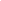 «Datum»Betreff: Erinnerung an die Einladung zum BürgerratSehr geehrte/r «Anrede» «Name»,vor ca. 10 Tagen habe ich Sie darüber informiert, dass Sie als eine von insgesamt nur «Anzahl der teilnehmenden Personen» Personen aus dem Melderegister ausgelost wurden, um an dem Bürgerrat in «Stadt» teilzunehmen.Hier noch einmal die wichtigsten Informationen im Überblick:Wir als Stadt «Name der Stadt» führen einen Bürgerrat durch, um neue Ideen für «Thema des Bürgerrats» zu sammeln. Daher lade ich Sie in «Veranstaltungsort» ein:Wann: «Datum und Uhrzeit» Wo: «Anschrift des Veranstaltungsortes»Vielleicht denken Sie sich: Wieso gerade ich? In einem Bürgerrat geht es vor allem darum, verschiedene Menschen und ihre Ansichten zusammenzubringen, um gemeinsam Ideen zu entwickeln. Der Zufall stellt die Vielfalt sicher. Deswegen liegt es uns besonders am Herzen, dass genau Sie teilnehmen.Mehr Informationen und Antworten auf häufige Fragen, auch zum Umgang mit Covid-19, finden Sie auf dem Infoblatt, das dem ersten Brief beilag. Bitte zögern Sie nicht, uns bei offenen Fragen oder Bedenken zu kontaktieren.Liebe/r «Anrede» «Name», ich hoffe, dass Sie diese Einladung annehmen und bitte Sie um Rückmeldung bis zum «Datum (ca. 2-3 Wochen bevor der Bürgerrat stattfinden soll)», ganz bequem mit Ihrem Namen per E-Mail an «E-Mail Adresse», per Anruf unter «Telefonnummer», über Ihren persönlichen Link oder QR-Code (s. unten) oder per Post. Sie können Ihre Rückmeldung auch gern direkt bei der Stadtverwaltung einwerfen oder zu den üblichen Öffnungszeiten abgeben. Melden Sie sich bitte auch, wenn Sie nicht kommen können oder offene Fragen haben. Mit herzlichen Grüßen								«Foto und Statement Bürgermeister:in»Ihr/e «Name Bürgermeister:in»	Bürgermeister von «Stadt»                    «QR-Code und Link»